CHRISTIAN COUNSELING, INC.CHILD/ADOLESCENT INTAKE INFORMATION FOR COUNSELING SERVICES – PARENT FORMDEBRA A. CIARLO, MEd., LMHC DATE_____________________CHILD’S NAME___________________________________________BIRTHDATE_______AGE______PARENT/GUARDIAN___________________________________________________________________MAILING ADDRESS___________________________________HOME PHONE_____________________                                ___________________________________WORK PHONE_____________________                                ___________________________________OK TO PHONE ABOVE?______________PARENT/GUARDIAN EMPLOYER_________________________________________________________EMERGENCY NAME/PHONE_____________________________________________________________WHO IS FILLING OUT THIS INTAKE FORM__________________________________________________DOES THIS TEEN WORK_________  WHERE___________________________ Full or Part time (circle)PRESENTING PROBLEM(S)_________________________________________________________________________________________________________________________________________________________________________________________________________________________________________________________________________________________________________________________________________________________________________________________________________________________________________________________________________________________________________________________________________________________________________________________________________________________________________________________________________________RECENT PREVIOUS TREATMENT/COUNSELING FOR THE ABOVE CONCERNS (Where/With Whom)_____________________________________________________________________________________SIGNIFICANT RECENT HISTORY____________________________________________________________________________________________________________________________________________________________________________________________________________________________________________________________________________________________________________________________________________________________________________________________________________________________________________________________________________________________________CHILD/ADOLESCENT INTAKE INFORMATION – PARENT FORM  *** PAGE 2SIGNIFICANT FAMILY INFORMATIONNAME/AGE OF BIOLOGICAL MOTHER______________________________________________NAME/AGE OF BIOLOGICAL FATHER_______________________________________________CHILD LIVES WITH_________BOTH BIOLOGICAL PARENTS                             __________BIOLOGICAL MOTHER/FATHER ONLY (CIRCLE ONE)                             __________BIOLOGICAL MOTHER PLUS_____________________________		         __________BIOLOGICAL FATHER PLUS______________________________                             __________OTHER_______________________________________________PARENTS ARE_____MARRIED TO EACH OTHER  _____SEPARATED  _________DIVORCED                        _____NEVER MARRIED _____ REMARRIED TO SOMEONE ELSE                          _____ DECEASED (WHICH PARENT _______________) *If there is a custody/decision-making arrangement (court ordered or otherwise), please provide A copy.EXPLAIN ANY PARENTAL INFORMATION OR CIRCUMSTANCES THAT IMPACT THIS CHILD: ____________________________________________________________________________________________________________________________________________________________________________________________________________________________________________________________________________________________________________________________________LIST ALL OF THE PERSONS LIVING IN THIS CHILD’S HOME (FULL OR PART-TIME).INCLUDE RELATIONSHIP AND AGE: _____________________________________________________________________________________________________________________________________________________________________________________________________________________OF THIS LIST, WHO IS THE CHILD CLOSEST TO?__________________________________________DESCRIBE THIS CHILD’S HOME ENVIRONMENT:_____________________________________________________________________________________________________________________________________________________________________________________________________________________________________________________________________________________________________________________________________________________________________________SIGNIFICANT EXPERIENCES OR LOSSES IN THE FAMILY -- Please describe any major happenings within the family during the past year or two that may have caused significant distress in any family member close to this child and/or to this child:_______________________________________________________________________________________________________________________________________________________________________________________________________________________________________________________________CHILD/ADOLESCENT INTAKE INFORMATION – PARENT FORM  *** PAGE 3Please indicate any significant family member’s mental or emotional problems (treated or untreated), legal problems (arrests, imprisonment, probation or parole status), social or economic difficulties, drug/alcohol use or abuse -- any problems that might have an effect on this child’s ability to achieve counseling goals:____________________________________________________________________________________________________________________________________________________________________________________________________________________________________________________________________________________________________________________________________________________DEVELOPMENTAL HISTORYAge of Mother at time of child’s birth _________________Did Mother have any illness or injury during pregnancy ? ____________________________________Did Mother take any medications during pregnancy other than vitamins?_______________________If so, what?_________________________________________________________________________Did Mother drink or use elicit drugs during pregnancy?______________________________________If so, what?_________________________________________________________________________Did Mother smoke during pregnancy?___________________________________________________Was the baby born prematurely?__________  #WKS:_______________________________________Did baby have any trouble at birth or afterwards ?__________________________________________How many days did the baby stay in the hospital after birth?_________________________________Did the child have problems with social relatedness during infancy and early childhood?__________If so, please explain:__________________________________________________________________Did child meet developmental milestones within normal time limits, such as babbling/cooing, talking, walking, toilet training, feeding him/herself with a spoon, dressing or undressing him/herself?____________  If there were delays in development, what were they?______________________________________Possible cause_______________________________________________________________________CHILD’S PERTINENT MEDICAL HISTORYPlease list any previous or current medical problems/surgeries/serious injuries that may have significance for this child’s need:  _________________________________________________________________________________________________________________________________________________________________________________________________________________________________________________________________________________________________________________________________________________________________________________________________________________________________________CHILD/ADOLESCENT INTAKE INFORMATION – PARENT FORM  *** PAGE 4Is this child currently taking any prescription drugs or over-the-counter drugs on a regular basis?     Yes_____No_____   (If yes, please indicate what drug, dosage, and reason for taking)Name of Medication                    		Dosage                   	Reason for taking__________________________       _______________    _______________________________________________________________       _______________    _______________________________________________________________       _______________    _______________________________________________________________       _______________    _____________________________________Is this child currently taking any food supplements or health preparations on a regular basis?______Yes ______ No  (If yes, please explain) _________________________________________________________________________________________________________________________________Physician’s Name______________________________________________Phone__________________Has this child had any prior mental/emotional/behavioral difficulties, either treated or untreated, that caused significant concern?  Please explain:____________________________________________________________________________________________________________________________________________________________________________________________________________________________________________________________________________________________________________________________________________________Does this child have any history of known or suspected abuse -- physical or sexual?  If so, please explain and indicate if reported to authorities:_______________________________________________________________________________________________________________________________________________________________________________________________________________________________________________________________What about emotional abuse, or neglect?_______________________________________________________________________________________________________________________________________________________________________________________________________________________________________________________________Is there any history of involvement with DSHS, DCFS/CHILD PROTECTIVE SERVICES?  Explain:_______________________________________________________________________________________________________________________________________________________________________________________________________________________________________________________________CHILD/ADOLESCENT INTAKE INFORMATION – PARENT FORM  *** PAGE 5EDUCATION -- Indicate child’s experience, performance, adjustment, success, difficulties, at each                         level indicated, identifying any specific problems:Preschool: _____________________________________________________________________________	___________________________________________________________________________________Kindergarten: __________________________________________________________________________	___________________________________________________________________________________Primary (1-3): ___________________________________________________________________________	___________________________________________________________________________________Intermediate (4-6): ______________________________________________________________________	___________________________________________________________________________________Middle School/Jr. High (6-8): ______________________________________________________________	___________________________________________________________________________________High School (9-12): ______________________________________________________________________	___________________________________________________________________________________Current School Setting (Public school, Private school, Home School, Online, Vocational-Technical, Not in school)  _______________________________________________________________________________ Current Grade (or highest completed) ______________________________________________________Any Repeated Grades     Yes_____ No_____  Which one(s)_______________Receiving Specialized Services:	Special Ed for specific subjects _____________	Part-time or Full-time Aide __________________	Resource room__________________________	     (for Learning or Emotional support)	Gifted Program__________________________Is this child presently having any specific problems with school authorities, ie., teachers, administration, or having difficulty with schoolwork?  Explain:____________________________________________________________________________________________________________________________________________________________________________Present academic performance:  Doing well____  Acceptable____  “So So”  _____ Poor_____Number of Detentions (Past year)_______                          Reasons for Disciplinary Action:Number of Suspension (Past year)_______                            ______Fights in SchoolNumber of Expulsions (Ever)____________                            ______Talking back to teachers								          ______Threats of violence								          ______Inappropriate touching 								          ______Other (specify) _________________CHILD/ADOLESCENT INTAKE INFORMATION – PARENT FORM  *** PAGE 6PEER RELATIONS Best friend(s)   Yes_______  No_______Relations with peers at school:	Excellent______ Good_____Fair_____ Poor_____Relations with peers in the neighborhood: 	Excellent______ Good_____Fair_____ Poor_____Bullied by others?	Never/Rarely – not a problem _________		Often – definite problem __________	Sometimes – can be a problem ________		Very Often – major problem ________OTHER ACTIVITIES AND INTERESTSHobbies _______________________________________________________________________________Preferred Activities during free-time _______________________________________________________Sports ________________________________________________________________________________Organizations__________________________________________________________________________SUBSTANCE USE/ABUSE -- Please indicate any known or suspected use of:	Alcohol     Yes/No       _________Occasional use (less than once a week)				_________Regular use (1-2 times per week)				_________Daily or almost daily use				What and how much?______________________________________				Last used?_________________________________________________				Problems associated with____________________________________				__________________________________________________________				History of use______________________________________________				__________________________________________________________	Tobacco    Yes/No      How much?_________________________ How often?_______________				Problems associated with____________________________________				__________________________________________________________CHILD/ADOLESCENT INTAKE INFORMATION – PARENT FORM  *** PAGE 7	Marijuana  Yes/No    How much?_________________________ How often?______________				Last used?_____________________________Problems associated with_____________________________________				___________________________________________________________				History of use_______________________________________________	Other StreetDrugs      Yes/No     If yes, please indicate what drugs have been used, explain how used,     and indicate any problems associated with:    _________________________________________________________________________________    _________________________________________________________________________________Has use or abuse of any of the above ever caused any problems with the family, school, social life, job?  Please explain:______________________________________________________________________________________________________________________________________________________________________Has this child ever had any trouble with legal authorities?  Please explain (List name of attorney and/or probation officer if there is present legal trouble):______________________________________________________________________________________________________________________________________________________________________LIFETIME TREATMENT HISTORY                                                Age of first treatment in								               Years and MonthsOutpatient Treatment – No______  Yes______                    ____________________Psychiatric Hospitalization – No______  Yes ______            ____________________Residential Treatment Facility – No____  Yes______           ____________________In-Home Services Therapy – No_____  Yes_____		    ____________________Number of Psychiatric Hospitalizations ____________________________________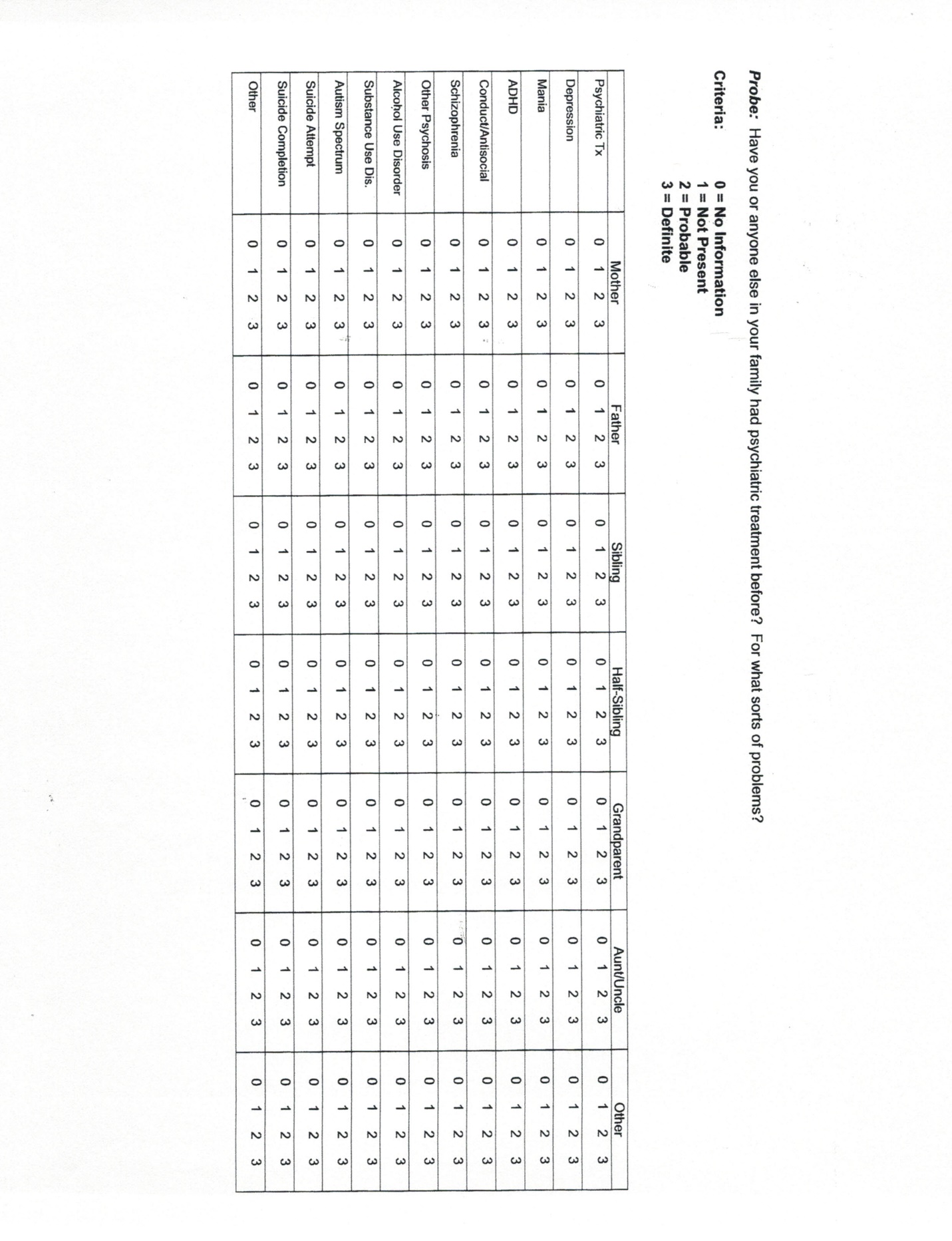 